Publicado en Madrid el 31/03/2020 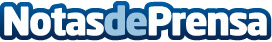 Las costumbres italianas están muy relacionadas con su gastronomía, según Il Cratere del GustoItalia es la cuna del Humanismo y el Renacimiento, por lo que su cultura es muy rica. 51 son los sitios que este bello país tiene como Patrimonios de la Humanidad. Además de su ciudad santa, el Vaticano, hay una gran multitud de ciudades en las que los festivales y las celebraciones suelen estar al orden del día. Es necesario hablar sobre las costumbres en la mesa de los italianos, sus tradiciones y los datos más curiosos para conocer mejor este paísDatos de contacto:Il Cratere Del Gustohttps://www.facebook.com/IlCratereDelGusto915 41 86 98Nota de prensa publicada en: https://www.notasdeprensa.es/las-costumbres-italianas-estan-muy Categorias: Internacional Gastronomía Historia Sociedad Madrid Restauración http://www.notasdeprensa.es